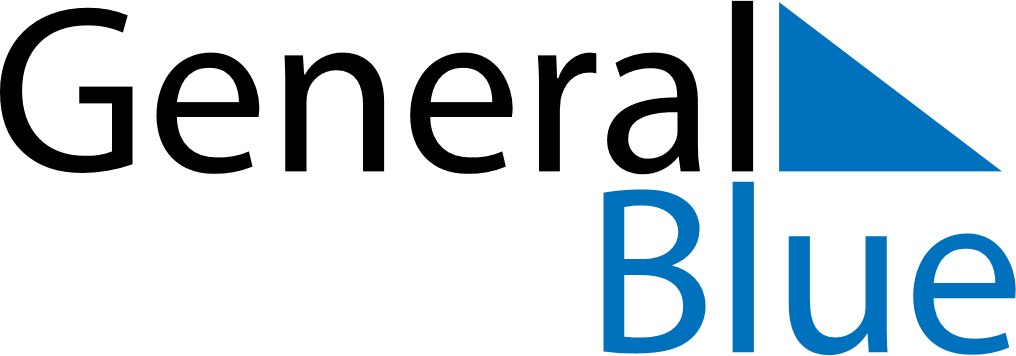 October 2019October 2019October 2019October 2019BurundiBurundiBurundiSundayMondayTuesdayWednesdayThursdayFridayFridaySaturday1234456789101111121314151617181819Rwagasore Day2021222324252526Ndadaye Day2728293031